В целях устранения технической ошибки, руководствуясь Уставом города Новосибирска, ПОСТАНОВЛЯЮ:1. Внести в приложение 1 к постановлению мэрии города Новосибирска от 29.11.2016 № 5444 «О подготовке проекта межевания территории, предназначенного для размещения линейного объекта транспортной инфраструктуры местного значения – автомобильной дороги общего пользования по ул. Республиканской в Калининском и Дзержинском районах в границах проекта планировки восточной части Калининского района» изменения, заменив слова «Площадь территории – 7,39 га» словами «Площадь территории – 0,75 га».2. Департаменту строительства и архитектуры мэрии города Новосибирска разместить постановление на официальном сайте города Новосибирска в информационно-телекоммуникационной сети «Интернет».3. Департаменту информационной политики мэрии города Новосибирска обеспечить опубликование постановления.4. Контроль за исполнением постановления возложить на заместителя мэра города Новосибирска – начальника департамента строительства и архитектуры мэрии города Новосибирска.Гальянова2275008ГУАиГ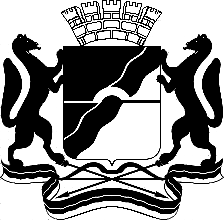 МЭРИЯ ГОРОДА НОВОСИБИРСКАПОСТАНОВЛЕНИЕОт  	  23.12.2016		№      5919  	О внесении изменений в приложение 1 к постановлению мэрии города Новосибирска от 29.11.2016 № 5444 «О подготовке проекта межевания территории, предназначенного для размещения линейного объекта транспортной инфраструктуры местного значения – автомобильной дороги общего пользования по ул. Республиканской в Калининском и Дзержинском районах в границах проекта планировки восточной части Калининского района»Мэр города НовосибирскаА. Е. Локоть